MÔ TẢ CÔNG VIỆC VŨ CÔNG️.Đối tượng tuyển dụng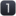 Các bạn nam, nữ tuổi từ 14 đến 25 tuổi, ngoại hình dễ nhìn, cân đối (nữ từ 1m60, nam từ 1m70)Đam mê nghệ thuật nhảy, múa (hiện là học viên trung tâm Saigondance, các trường cao đẳng, đại học nghệ thuật là một lợi thế)Có thể đi tập từ 13h – 16h mỗi ngày trong tuần (12h-15h T7,CN)Có thể đi diễn từ 17h30 hàng ngày, diễn về khuyaĐược sự đồng ý của gia đình, người yêu (nếu có) về việc quyết định sự nghiệp, tương lai của bản thân.️Số lượng tuyển dụng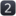 Vũ đoàn Saigondance cần tuyển dụng 2 nhóm a/ Nhóm dancer (nhảy hiện đại, sexydance, kpop, hiphop…)15 nữ - 12 namb/ Nhóm vũ công (múa dân gian, đương đại, ballet…)15 nữ - 12 nam️.Thời gian, địa điểm và nội dung tuyển dụng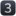 Thời gian: 18h ngày 8.5.2018Địa điểm: Chi nhánh 94-96 đường số 2, cư xá Đô Thành, Quận 3Nội dung tuyển dụng:Chụp ảnh, phỏng vấnChoreoghraphy bạn tự chuẩn bị không quá 1 phútFeel nhạc (Đăng kí trước thể loại nhạc mình cần feel để BGK tìm nhạc ngẫu nhiên)Diễn viên tập 1 tổ hợp do giáo viên hướng dẫn️Tiêu chí chấm điểm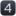 Buổi casting có 5 ban giám khảo, mỗi thí sinh sẽ được chấm điểm dựa trên 3 tiêu chí, mỗi tiêu chí chấm dựa trên thang điểm 5/ ban giám khảo- Ngoại Hình- Kỹ Thuật- Vũ Đạo️Quyền lợi khi trúng tuyển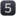 Ứng viên trúng tuyển sau vòng casting, được ký hợp đồng làm việc với vũ đoàn Saigondance-Lương cơ bản tới 4.000.000đ/ tháng-Lương biểu diễn (tùy mức độ show), tham gia các show đều đặn hàng tuần, hàng tháng-Đào tạo miễn phí đa dạng thể loại, bài nhảy, bài múa️.Liên hệ đăng ký casting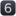 Email thông tin đến: tuyendung.sgbd@gmail.comHotline: 0902.992.361Hoặc cmt tại đây, để lại số điện thoại để nhân viên trung tâm liên lạc mời casting.Cảm ơn các bạn!